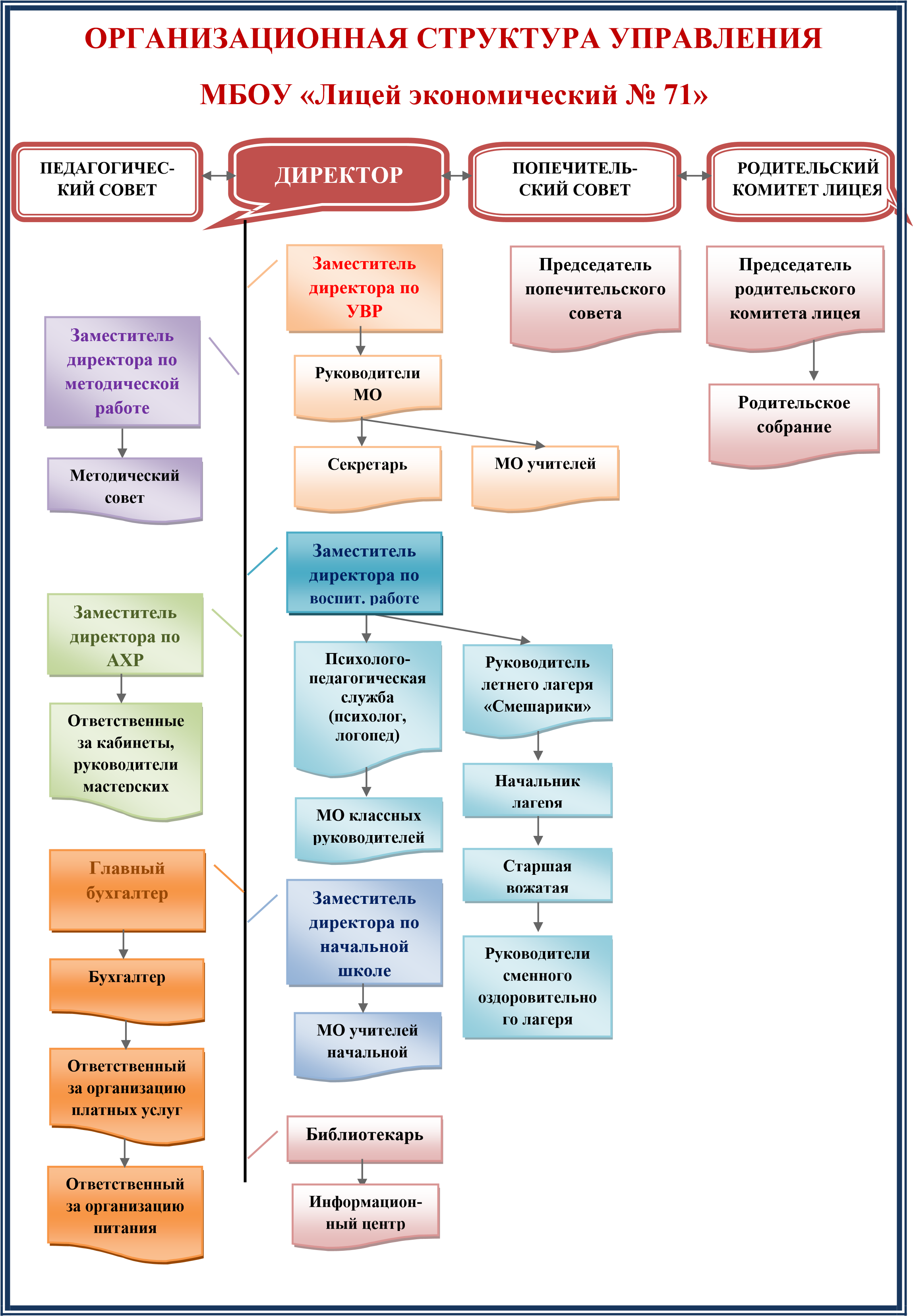 Должность ФИО Телефон e-mail и.о директора  МБОУ «Лицей экономический № 71» Короленко Ирина Николаевна8-863-278-0649 rgell@mail.ru Заместитель директора по ВР, ответственная за организацию платных услуг Чануквадзе Ирина Вячеславовна 8-863-278-0649 rgell@mail.ru Заместитель директора по УВР Максименкова Наталия Викторовна 8-863-278-0649 maksimenkova_nv@eclicey71rnd.ru Заместитель директора по АХР Франчук Марина Александровна 8-863-278-0649 rgell@mail.ru Главный бухгалтер Пащенко Валентина Климентьевна8-863-278-0649 buh.lycee71@mail.ru Бухгалтер  Щербина Надежда Николаевна8-863-278-0649 buh.lycee71@mail.ru Секретарь Кочеткова Виктория Николаевна 8-863-278-0649 rgell@mail.ru МО учителей русского язык и литература, английского языка МО учителей русского язык и литература, английского языка МО учителей русского язык и литература, английского языка МО учителей русского язык и литература, английского языка Руководитель МО, учитель русского языка и литературы Ильина Людмила Анатольевна 8-863-278-0649 ilina_la@eclicey71rnd.ru учитель русского языка и литературы  Зинченко Ольга Николаевна 8-863-278-0649 zinchenko_on@eclicey71rnd.ru  учитель русского языка и литературы Захарченко Ирина Сергеевна8-863-278-0649 zaharchenko_is@eclicey71rnd.ruучитель русского языка и литературы Кононенко Екатерина Геннадьевна 8-863-278-0649 kononenko_eg@eclicey71rnd.ru учитель русского языка Кукина Мария Михайловна 8-863-278-0649 kukina_mm@eclicey71rnd.ru учитель русского языка и литературы  Овчаренко Лариса Владимировна 8-863-278-0649 ovcharenko_lv@eclicey71rnd.ru учитель английского языка  Гудыма Ирина Александровна 8-863-278-0649 gudyma_ia@eclicey71rnd.ru учитель английского языка, вожатая Климова Анна Александровна 8-863-278-0649 klimova_aa@eclicey71rnd.ru учитель английского языкаСекретьева Алина Юрьевна8-863-278-0649rgell@mail.ruучитель английского языка Мельникова Ксения Георгиевна 8-863-278-0649 melnikova_kg@eclicey71rnd.ru учитель английского языка  Шлыкова Надежда Викторовна 8-863-278-0649 rgell@mail.ruДолжность ФИО Телефон e-mail МО учителей математики, информатики и ИКТ, технологии МО учителей математики, информатики и ИКТ, технологии МО учителей математики, информатики и ИКТ, технологии МО учителей математики, информатики и ИКТ, технологии Руководитель МО, учитель математики Салова Елена Васильевна 8-863-278-0649 salova_ev@eclicey71rnd.ru учитель математики Васильченко Евгения Владимировна 8-863-278-0649 vasilchenko_ev@eclicey71rnd.ru учитель математикиМезенцева Ирина Сергеевна8-863-278-0649rgell@mail.ruучитель информатики Гунченко Людмила Александровна 8-863-278-0649 gunchenko_la@eclicey71rnd.ru учитель математики и информатики  Ершова Анастасия Алексеевна 8-863-278-0649 ershova_aa@eclicey71rnd.ru учитель математики и информатики  Макогон Елена Валерьевна 8-863-278-0649 makogon_ev@eclicey71rnd.ru учитель математики и информатики Максименкова Наталия Викторовна 8-863-278-0649 mathem_maksimenkova@eclicey71rnd.ru учитель математики Сидорова Ольга Александровна 8-863-278-0649 sidorova_oa@eclicey71rnd.ru учитель технологии Курячая Людмила Константиновна 8-863-278-0649 kuryachaya_lk@eclicey71rnd.ru учитель технологии Никулина Виктория Игоревна 8-863-278-0649 nikulina_vi@eclicey71rnd.ru учитель технологии Погосян Тамара Романовна 8-863-278-0649 pogosyan_tr@eclicey71rnd.ru учитель технологии Тимофеев Александр Викторович 8-863-278-0649 timofeev_av@eclicey71rnd.ru МО учителей общественно-научных предметов, музыки, ИЗО, МХК, ОДНКНР МО учителей общественно-научных предметов, музыки, ИЗО, МХК, ОДНКНР МО учителей общественно-научных предметов, музыки, ИЗО, МХК, ОДНКНР МО учителей общественно-научных предметов, музыки, ИЗО, МХК, ОДНКНР Руководитель МО, учитель истории и обществознанияБогомаз Светлана Ивановна8-863-278-0649 rgell@mail.ruучитель истории, обществознания, экономики и права Ковалева Елена Сергеевна 8-863-278-0649 kovaleva_es@eclicey71rnd.ru учитель истории и обществознания Мифаник Евгений Сергеевич 8-863-278-0649 rgell@mail.ruучитель географии Андриенко Марина Яковлевна 8-863-278-0649 andrienko_mya@eclicey71rnd.ru учитель музыки Земцова Анна Евгеньевна 8-863-278-0649 zemcova_ae@eclicey71rnd.ru учитель ИЗО, МХК Погосян Тамара Романовна 8-863-278-0649 pogosyan_tr@eclicey71rnd.ru учитель ОДНКНР Никулина Виктория Игоревна 8-863-278-0649 nikulina_vi@eclicey71rnd.ru МО учителей естественно-научных предметов, физической культуры и ОБЖ МО учителей естественно-научных предметов, физической культуры и ОБЖ МО учителей естественно-научных предметов, физической культуры и ОБЖ МО учителей естественно-научных предметов, физической культуры и ОБЖ Руководитель МО, учитель химии  Гончаренок Светлана Николаевна 8-863-278-0649 goncharenok_sn@eclicey71rnd.ru учитель биологии  Дорохина Надежда Васильевна 8-863-278-0649 dorohina_nv@eclicey71rnd.ru учитель биологии и географииБелых Ирина Викторовна 8-863-278-0649rgell@mail.ruДолжность ФИО Телефон e-mail учитель физики Шабалина Ольга Викторовна  8-863-278-0649 shabalina_ov@eclicey71rnd.ru учитель физической культуры Костур Виктория Викторовна 8-863-278-0649 kostur_vv@eclicey71rnd.ru учитель физической культуры Прибышенко Маргарита Николаевна 8-863-278-0649 pribyshenko_mn@eclicey71rnd.ru учитель физической культуры Осокина Софья Алексеевна8-863-278-0649 rgell@mail.ruучитель ОБЖ Тимофеев Александр Викторович 8-863-278-0649 timofeev_av@eclicey71rnd.ru МО учителей начальных классов МО учителей начальных классов Руководитель МО, учитель начальных классов Зайцева Ирина Михайловна8-863-278-0649 rgell@mail.ruучитель начальных классов Антропова Елена Вячеславовна8-863-278-0649 bohka77@mail.ruучитель начальных классов Бамбызова Елена Викторовна 8-863-278-0649 bambyzova_ev@eclicey71rnd.ru учитель начальных классов Быкадорова Ольга Александровна 8-863-278-0649 bykadorova_oa@eclicey71rnd.ru учитель начальных классов Гозман Анастасия Александровна 8-863-278-0649 gozman_aa@eclicey71rnd.ru учитель начальных классов Горох Елена Юрьевна 8-863-278-0649 goroh_eu@eclicey71rnd.ru учитель начальных классов Дрокина Елена Александровна 8-863-278-0649 drokina_ea@eclicey71rnd.ru учитель начальных классов Катык Вероника Николаевна8-863-278-0649 rgell@mail.ruучитель начальных классов Самойленко Наталья Николаевна 8-863-278-0649 samoylenko_nn@eclicey71rnd.ru учитель начальных классов Сидорова Лидия Прокофьевна 8-863-278-0649 sidorova_lp@eclicey71rnd.ru учитель начальных классов Сорокина Людмила Владимировна 8-863-278-0649 sorokina_lv@eclicey71rnd.ru учитель начальных классов Тимченко Марина Николаевна 8-863-278-0649 timchenko_mn@eclicey71rnd.ru учитель начальных классов Труфанова Наталья Юрьевна 8-863-278-0649 trufanova_nyu@eclicey71rnd.ru учитель начальных классовРадченко Анастасия Андреевна 8-863-278-0649rgell@mail.ruучитель начальных классовШалай Виктория Андреевна 8-863-278-0649rgell@mail.ruучитель начальных классовШлычкова Алёна Алексеевна8-863-278-0649rgell@mail.ruПсихолого – педагогическая служба Психолого – педагогическая служба педагог-психолог Анохин Никита Алексеевич8-863-278-0649 rgell@mail.ruучитель – логопед Чабаная Екатерина Святославовна 8-863-278-0649 chabanaya_es@eclicey71rnd.ru социальный педагогОсипова Елена Сергеевна8-863-278-0649 rgell@mail.ruпсихологическая помощь 8-863-278-0649 help@eclicey71rnd.ru Библиотека Библиотека Заведующая библиотекой Якимова Ольга Анатольевна 8-863-278-0649 rgell@mail.ruбиблиотекарь Сухопарова Валентина Павловна 8-863-278-0649 rgell@mail.ru Педагоги дополнительного образования Педагоги дополнительного образования педагог доп. образования Майфат Константин Иванович 8-863-278-0649 mayfat_ki@eclicey71rnd.ru 